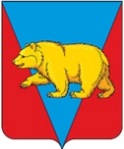 НИКОЛЬСКИЙ СЕЛЬСКИЙ СОВЕТ ДЕПУТАТОВАБАНСКОГО РАЙОНА КРАСНОЯРСКОГО КРАЯРЕШЕНИЕ**.2021                                                         с. Никольск                                                   № ПРОЕКТО внесении изменений  в Правила благоустройства  территории Никольского сельсовета Абанского района Красноярского края В целях приведения Правил благоустройства территории Никольского сельсовета Абанского района Красноярского края в соответствие с законодательством, руководствуясь  Уставом  Никольского сельсовета Абанского района Красноярского края, Никольский сельский Совет депутатов РЕШИЛ:         1.Внести в Решение  от 21.11.2019  № 46-115р «Об утверждении Правил благоустройства территории Никольского сельсовета Абанского района, Красноярского края» следующие изменения:        1.1 в Правилах благоустройства территории Никольского сельсовета Абанского района Красноярского края:       1.1.1. раздел 1 дополнить пунктом  следующего содержания:« 1.6. Организация благоустройства территории Никольского сельсовета Абанского района Красноярского края осуществляется в соответствии с требованиями альбомов архитектурных решений по благоустройству общественных пространств, стандартов благоустройства улиц территории Никольского сельсовета Абанского района Красноярского края. А также иных документов, регламентирующих требования к выбору  элементов  благоустройства, утвержденных местной администрацией».    2. Контроль за исполнением  настоящего Решения возложить на  главу сельсовета                 3. Решение вступает в силу со дня, следующего за днем его официального опубликования в периодическом печатном издании «Ведомости органов местного самоуправления Никольского  сельсовета»      Председатель Никольского сельского Совета депутатовГлава сельсовета                                                                                                         С.Ф.Охотникова                                         